Martin Luther                                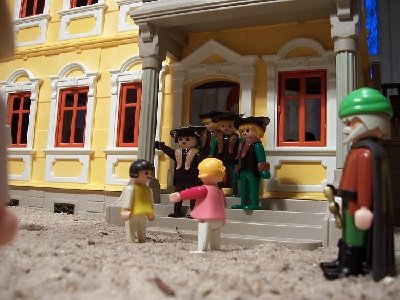 	___________________________________________________	___________________________________________________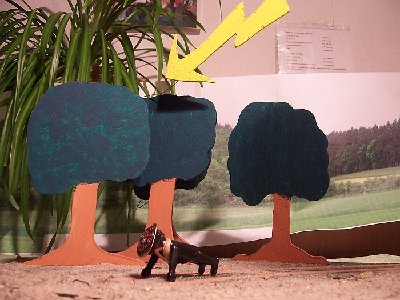 	____________________________________________________	____________________________________________________	____________________________________________________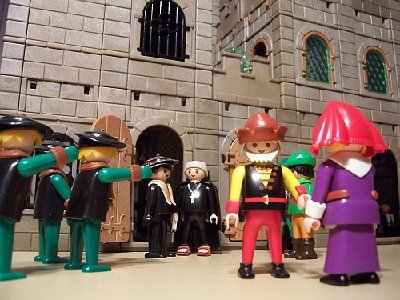 	____________________________________________________	____________________________________________________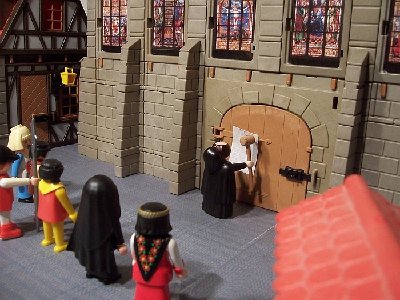 	____________________________________________________	____________________________________________________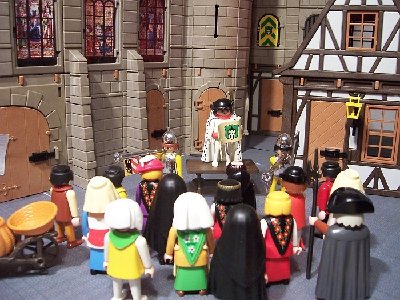 	___________________________________________________	___________________________________________________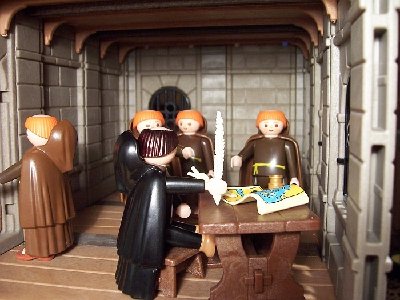 	____________________________________________________	____________________________________________________Luther  Rose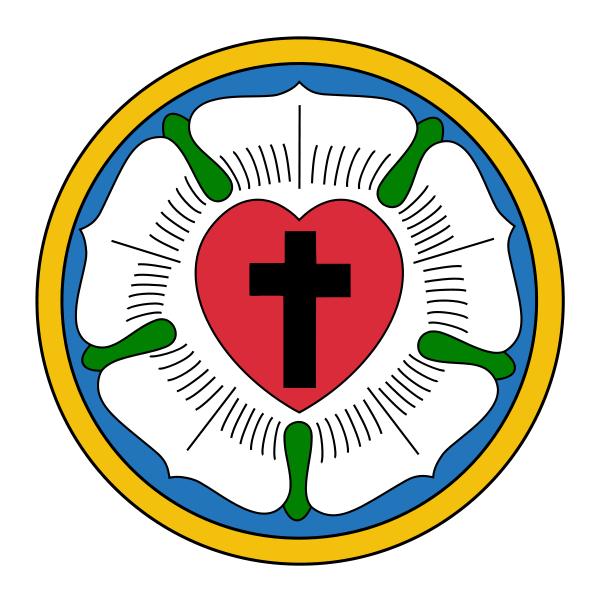 